Zadania na cały tydzień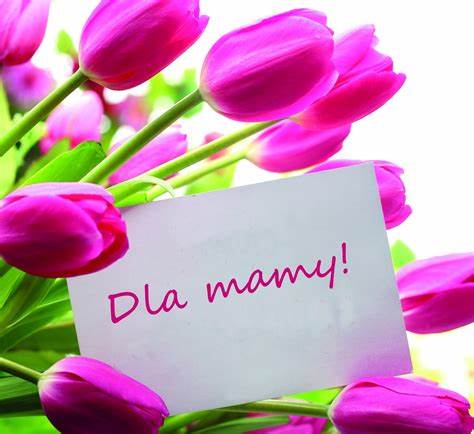 Przeczytaj wiersz i przepisz go starannie do zeszytu:NAJLEPSZE U MAMYJEST TOŻE JĄ MAMY.MAMY JĄ SWOJĄ NIE CUDZĄ,NIE INNĄ.ZAWSZE TĘ SAMĄ.I ŻEBY NIE WIEM CO SIĘ STAŁOMAMA ZAWSZE POZOSTANIE MAMĄ (…).WIĘC NAJLEPSZE U MAMYJEST TO,ŻE JĄ MAMYI ŻE MAMA JEST WŁASNIE NAS.Joanna Kulmowa Kiedy obchodzimy Dzień Mamy?Wykonaj w zeszycie kartkę z kalendarza.Z dokończ zdania i napisz je w zeszycie: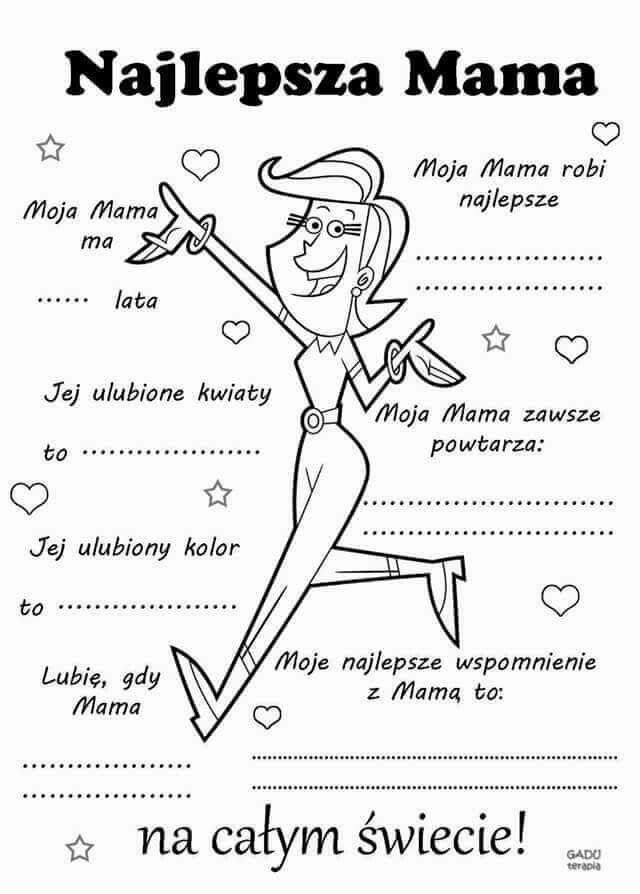 Narysuj portret mamy.Zaproś mamę do kuchni i wspólnie zróbcie deser:Składniki500 ml mleka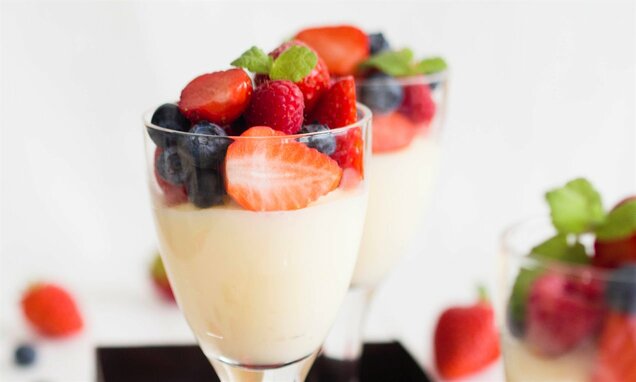 1 opak. budyniu2 łyżki cukru Owoce Sposób przygotowaniaZ 500 ml zimnego mleka odlej 1/4 szklanki, wsyp i rozmieszaj w niej budyń, a następnie dodaj cukier. Pozostałą ilość mleka zagotuj i wlej do niego zawartość szklanki, stale mieszając mleko do ponownego zagotowania. Deser podaj z dodatkiem ulubionych owoców.Zaśpiewaj piosenkę dla mamy:https://www.youtube.com/watch?v=kqSrISu0KEkObejrzyj filmik. Wykonaj podobną laurkę dla mamyhttps://www.youtube.com/watch?v=hnBEEi-CLMIUłóż puzzle online:https://puzzlefactory.pl/pl/puzzle/graj/ludzie/241096-dzie%C5%84-matkihttps://puzzlefactory.pl/pl/kategorie/ludzieCzytaj uważnie i wskaż prawidłowy miesiąchttps://szaloneliczby.pl/miesiace/Policz, ile tu jest pieniędzyhttps://szaloneliczby.pl/liczenie-pieniedzy/Ćwicz dodawaniehttps://szaloneliczby.pl/dodawanie-w-zakresie-50/Krzyżówka Rozwiąż krzyżówkę. Wpisuj samodzielnie wyrazy:https://krzyzowki.imasz.net/darmowa-krzyzowka-dla-dzieci-nr-14/Życzę wszystkim zdrowia. Pamiętajcie, aby spędzać czas w domu a na zewnątrz noście maseczki.